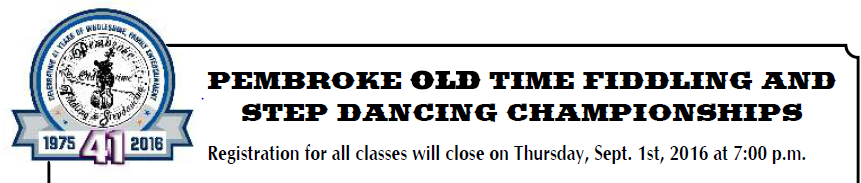 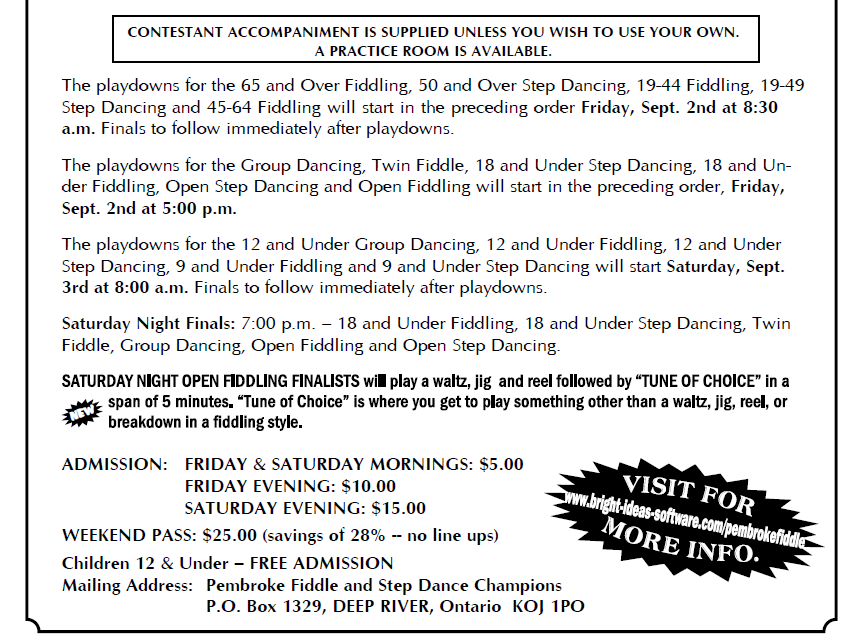 NAME OF CONTESTANT:NAME OF CONTESTANT:ADDRESS:POSTAL CODE:TELEPHONE NUMBER:WHAT CLASS ARE YOU ENTERING?